                                                  				    Middle Creek High School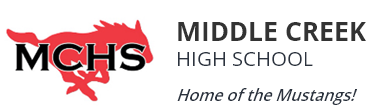 Wake County Public SchoolsLacey Peckham, Principal123 Middle Creek Park AveApex, NC 27539(919) 773-3838Honors Math II 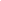 Course Outline:		Unit 1: TransformationsUnit 2: Congruence 				Unit 3/4: Quadratic FunctionsUnit 5: Solving Quadratic Functions				Unit 6: Rational, Inverse, & Radical Functions				Unit 7: Similarity & Trigonometric Functions				Unit 8: ProbabilityExpectations:Be respectful of your classmates, your teachers, and yourself.Come to class prepared and willing to learn.Daily Materials:MVP Math 2 books (digital copy provided - paper copy available      for pick up at MCHS)Notebook/Binder/Folder with notebook paper and graph paper		Pencils/PensGraphing Calculator OptionsPurchase TI-83/TI-84 Graphing Calculator ($100-$130)Download Android App: wabbit emu (free)Download IOS App: GraphNcalc83 (free)Use Desmos online or app (free)Joining Google Classroom:Option 1:  Go to the Wake ID Portal Wake ID Portal Option 2: MCHS Website http://www.wcpss.net/middlecreekhsStudent Username (The first part of your email address)Enter Your PasswordSelect Google ClassroomUse the + Key to Join with Code      (Block 2) hjjxlj7 (Block 4) r25x6vsClassroom Procedures (if in person):Bring all necessary materials to class.Come to class with a sharpened pencil and paper.Come to class with your binder and last night’s homework.Open your laptop and access google classroom.  The daily “Do Now” or “Warmup” will be posted for you to begin working on independently.  If you are in school and late to class, follow the following procedure:Walk into the class quietlySit in your assigned seat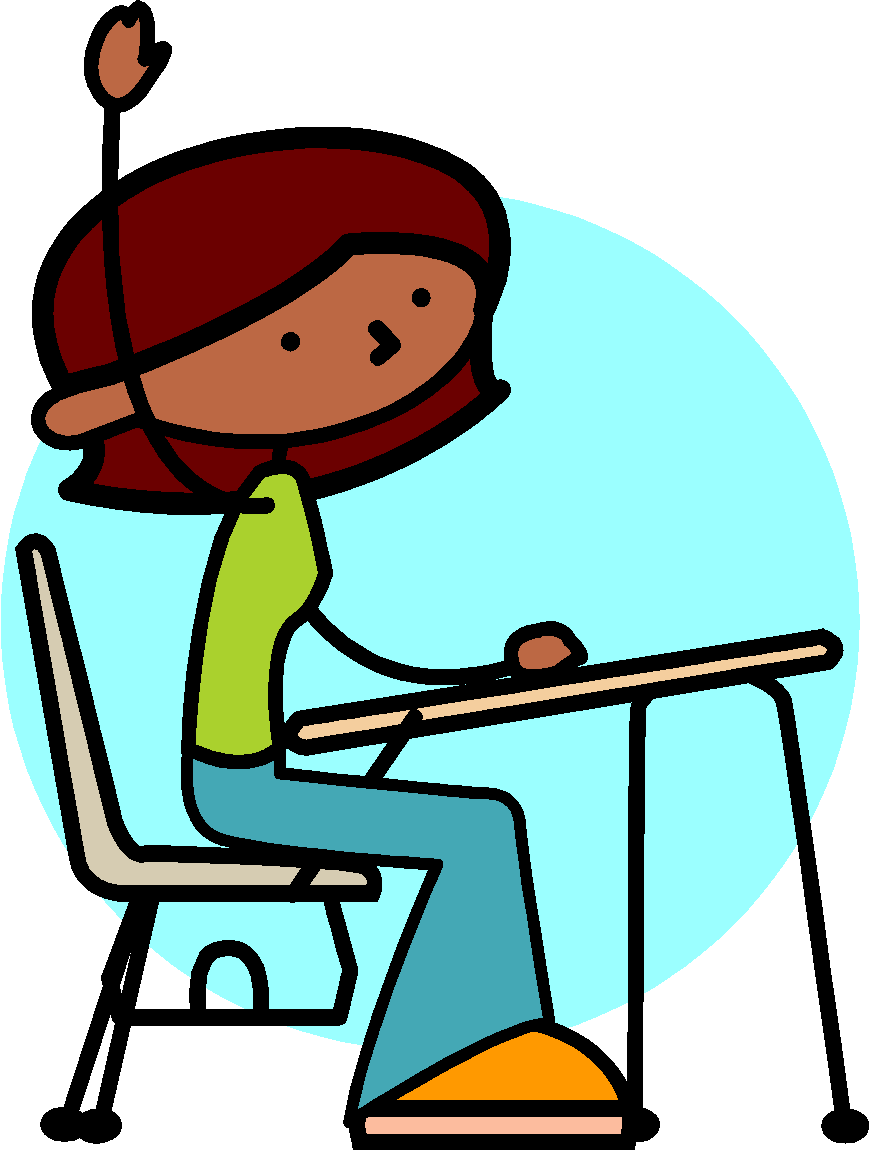 Open up your laptop and access google classroomRaise your hand and wait to be called on before speaking        or leaving your seat.If you need to go to the bathroom, follow the following procedure:Quietly raise three fingers and I will know this means bathroom and non-verbally acknowledge you to take the pass and go.  Reminder:  Students will have designated times to utilize the bathroom this semester.When you are absent, please: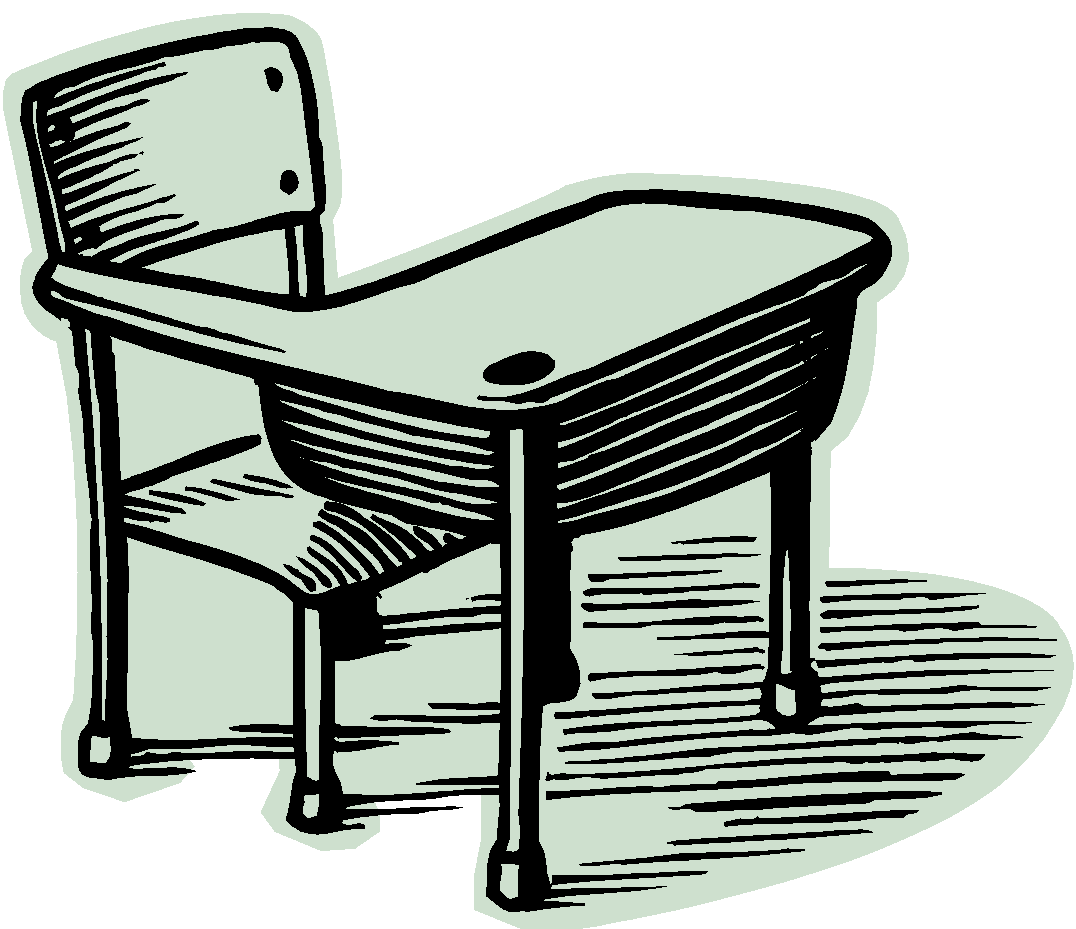 Access google classroom and determine what you missed.Before leaving class, please use an antibacterial wipe to clean the top surface of your desk.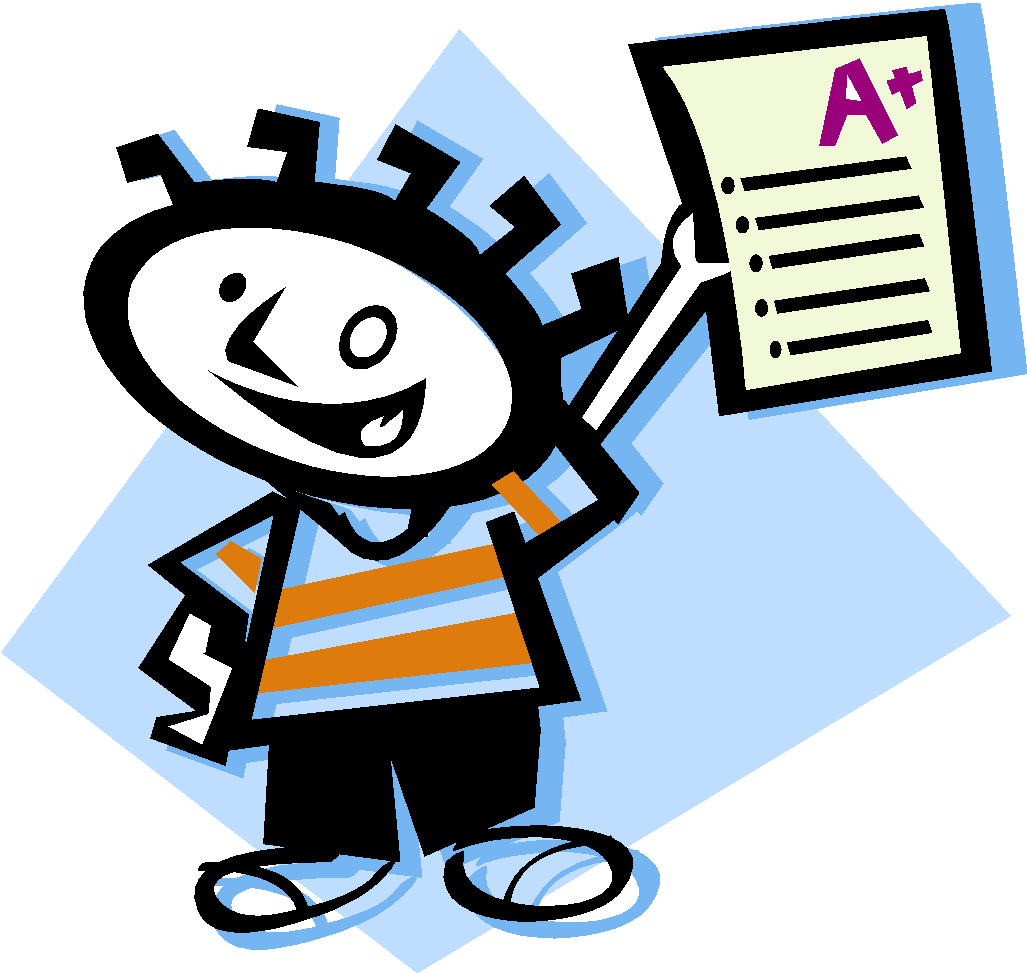 Grading Policy	Tests				 60%	Quizzes                            25%          Classwork/Homework        15%	Total				100%Tests/Quizzes:Tests will be given approximately every 2 or 3 weeks.  Tests will be announced at least 3 days prior to the exam date.Quizzes will be given when I feel they are appropriate.  Quizzes will be announced at least 2 days in advance.  There are unit exam retakes (if needed).  It will be the average of the two test grades with the highest grade allowed being an 80%.If you pay attention, complete all of your homework, and ask questions when you have them, you will be successful on class assessments.Classwork/Participation:Your classwork/participation grade is based on your active participation and effort in all activities.Homework:Homework is assigned and checked every dayIf you missed a homework assignment, you may turn it in late for a 60% by the end of the unit.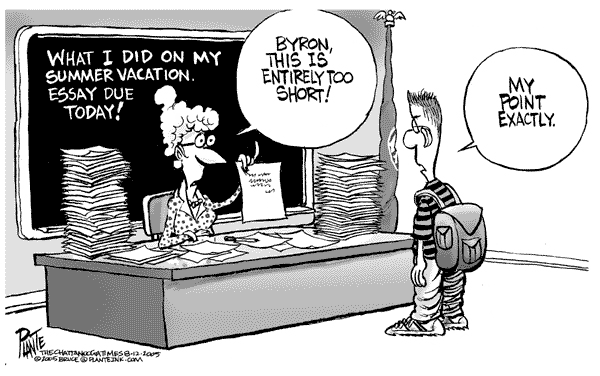 InstructorMrs. Cholkar E-mailrcholkar@wcpss.netCommunicationRemind Code (students): @cholkarTalking Points Code (parents): HQSKH6Extra HelpThursdays 2:30 - 3:30 or by apptGoogle Meet Code: mchscholkar